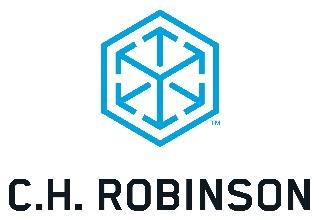 FOR IMMEDIATE RELEASE						          MEDIA CONTACT:Marianne Myburgh – Marketing Manager EuropePhone: +31 205 170 206 Email: Marianne.myburgh@chrobinson.comC.H. Robinson Europe expands its footprint in Germany3PL opens new transportation office in Cologne. Appoints industry veteran to lead operations.AMSTERDAM, THE NETHERLANDS (October 1, 2018) — C.H. Robinson announced today the opening of its Cologne, Germany office, building upon its commitment to expand its network of offices across the region. The third-party logistics provider now counts 49 strategic locations across 16 countries in Europe. Cologne is one of the largest centers of freight transport in Europe and, at the same time, a hub of international importance – making the city one of the topmost centers for manufacturing and trade. “Cologne’s central location and its excellent transport infrastructure make it one of the best locations for inbound and outbound logistics – local, nationwide and international,” says Jeroen Eijsink, president, Europe at C.H. Robinson. “We believe this new location and its blend of all transportation modes make it a unique environment with great growth potential.” Winfried (Win) Netzer, a 30-year industry veteran, has been appointed to lead the German operations in the new transportation office. “I was immediately attracted to the company and its culture when I walked through the doors. As I learned more about the company’s successes and its future growth plans in the region, I instantly knew this was where I wanted to continue my career,” Netzer said. Eijsink added, “Cologne’s proximity to the largest industrial area in Europe, as well as access to a large pool of talent, has supported our decision to expand our footprint to Cologne. We believe being close to our customers is very important, and the combination of our team and our industry-leading technology enables us to do just that.”The opening of the Cologne transportation office is the sixth office opening for C.H. Robinson in Germany. Other offices in Germany include freight forwarding offices in Hamburg, Frankfurt, Munich, Stuttgart and Tuttlingen. ###About C.H. Robinson At C.H. Robinson, we believe in accelerating global trade to drive the world’s economy. Using the strengths of our people, processes and technology, we help our customers work smarter, not harder. As one of the world’s largest third-party logistics providers (3PL), we provide a broad portfolio of logistics services, fresh produce sourcing and Managed Services through our global network. In Europe, C.H. Robinson is one of the leading road transportation and freight forwarders with a dynamic network of offices across the region. Our team members in Europe are multi-lingual, skilled at building relationships and focused on serving their customers. The company, our Foundation and our employees contribute annually to a variety of organizations around the world. Headquartered in Eden Prairie, Minnesota, USA, C.H. Robinson (CHRW) is publicly traded on the NASDAQ. For more information, visit http://www.chrobinson.com/en/ukor view our company video.Consolidating 